MANCOMUNIDAD ANDIA SE MUEVEConsulta aquí los resultados de la encuesta realizada a jóvenes de 18 a 40 años del ámbito de la Mancomunidad Andia.Podrás conocer, además, las propuestas realizadas en base a los resultados y a las entrevistas mantenidas con empresas y personas de la Mancomunidad. Esta acción forma parte del programa de actuaciones contra el despoblamiento impulsado por los Ayuntamientos que conforman la Mancomunidad Andia (Abárzuza, Lezaun, Salinas de Oro y los Valles de Yerri y Guesalaz), enmarcado en el Plan de acción contra la despoblación de la sub-comarca de Montejurra, elaborado por el Gobierno de Navarra.¡¡Revitalizar nuestros pueblos necesita de tu colaboración!! Gracias por tu aportaciónMANCOMUNIDAD ANDIA SE MUEVEConsulta aquí los resultados de la encuesta realizada a jóvenes de 18 a 40 años del ámbito de la Mancomunidad Andia.Podrás conocer, además, las propuestas realizadas en base a los resultados y a las entrevistas mantenidas con empresas y personas de la Mancomunidad. Esta acción forma parte del programa de actuaciones contra el despoblamiento impulsado por los Ayuntamientos que conforman la Mancomunidad Andia (Abárzuza, Lezaun, Salinas de Oro y los Valles de Yerri y Guesalaz), enmarcado en el Plan de acción contra la despoblación de la sub-comarca de Montejurra, elaborado por el Gobierno de Navarra.¡¡Revitalizar nuestros pueblos necesita de tu colaboración!! Gracias por tu aportaciónMANCOMUNIDAD ANDIA SE MUEVEConsulta aquí los resultados de la encuesta realizada a jóvenes de 18 a 40 años del ámbito de la Mancomunidad Andia.Podrás conocer, además, las propuestas realizadas en base a los resultados y a las entrevistas mantenidas con empresas y personas de la Mancomunidad. Esta acción forma parte del programa de actuaciones contra el despoblamiento impulsado por los Ayuntamientos que conforman la Mancomunidad Andia (Abárzuza, Lezaun, Salinas de Oro y los Valles de Yerri y Guesalaz), enmarcado en el Plan de acción contra la despoblación de la sub-comarca de Montejurra, elaborado por el Gobierno de Navarra.¡¡Revitalizar nuestros pueblos necesita de tu colaboración!! Gracias por tu aportaciónANDIA MANKOMUNITATEA MUGITZEN ARI DAKontsultatu hemen Andia Mankomunitateko 18 eta 40 urte bitarteko gazte batzuek egindako inkestaren emaitzak.Gainera, ezagutu ahalko dituzu egindako proposamenak, bai emaitzetan oinarrituta eta baita Mankomunitateko enpresa zein pertsonei egindako elkarrizketetan.Ekintza hau despopulazioari aurre egiteko jarduketa-programaren parte da, Andia Mankomunitatea osatzen duten Udalek bultzatua (Abartzuza, Deierri, Gesalatz, Jaitz eta Lezaun), Nafarroako Gobernuaren Jurramendi azpieskualdeko despopulazioaren aurkako Ekintza-planaren baitan.Gure herrien biziberritzeak zure laguntza behar du!!Eskerrik asko zure ekarpenagatikANDIA MANKOMUNITATEA MUGITZEN ARI DAKontsultatu hemen Andia Mankomunitateko 18 eta 40 urte bitarteko gazte batzuek egindako inkestaren emaitzak.Gainera, ezagutu ahalko dituzu egindako proposamenak, bai emaitzetan oinarrituta eta baita Mankomunitateko enpresa zein pertsonei egindako elkarrizketetan.Ekintza hau despopulazioari aurre egiteko jarduketa-programaren parte da, Andia Mankomunitatea osatzen duten Udalek bultzatua (Abartzuza, Deierri, Gesalatz, Jaitz eta Lezaun), Nafarroako Gobernuaren Jurramendi azpieskualdeko despopulazioaren aurkako Ekintza-planaren baitan.Gure herrien biziberritzeak zure laguntza behar du!!Eskerrik asko zure ekarpenagatikANDIA MANKOMUNITATEA MUGITZEN ARI DAKontsultatu hemen Andia Mankomunitateko 18 eta 40 urte bitarteko gazte batzuek egindako inkestaren emaitzak.Gainera, ezagutu ahalko dituzu egindako proposamenak, bai emaitzetan oinarrituta eta baita Mankomunitateko enpresa zein pertsonei egindako elkarrizketetan.Ekintza hau despopulazioari aurre egiteko jarduketa-programaren parte da, Andia Mankomunitatea osatzen duten Udalek bultzatua (Abartzuza, Deierri, Gesalatz, Jaitz eta Lezaun), Nafarroako Gobernuaren Jurramendi azpieskualdeko despopulazioaren aurkako Ekintza-planaren baitan.Gure herrien biziberritzeak zure laguntza behar du!!Eskerrik asko zure ekarpenagatik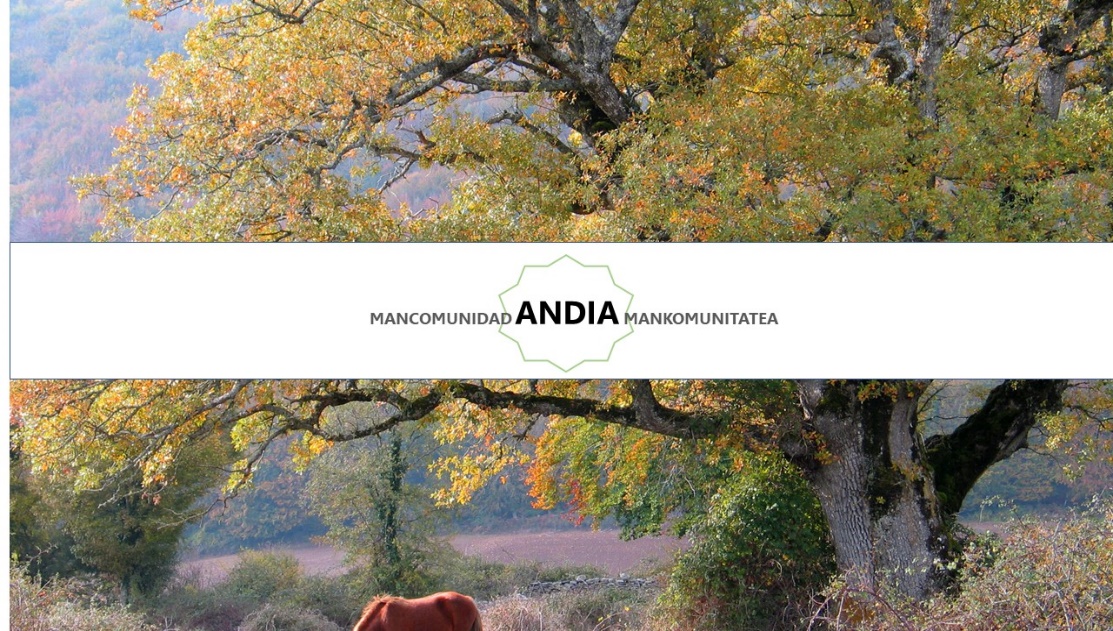 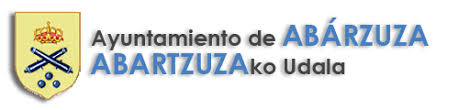 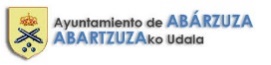 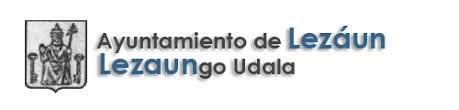 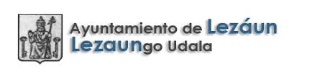 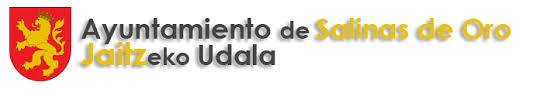 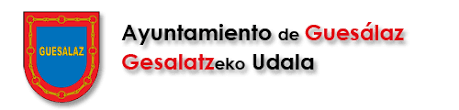 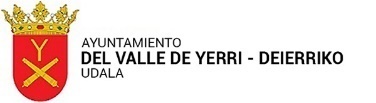 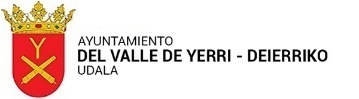 